Lesson 11 Practice ProblemsFind the quotients:Find the quotients.Is the solution positive or negative?Find the solution mentally.In order to make a specific shade of green paint, a painter mixes  quarts of blue paint, 2 cups of green paint, and  gallon of white paint. How much of each color is needed to make 100 cups of this shade of green paint?(From Unit 4, Lesson 2.)Here is a list of the highest and lowest elevation on each continent.Which continent has the largest difference in elevation? The smallest?Make a display (dot plot, box plot, or histogram) of the data set and explain why you chose that type of display to represent this data set.(From Unit 5, Lesson 3.)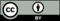 © CC BY Open Up Resources. Adaptations CC BY IM.highest point (m)lowest point (m)Europe4,810-28Asia8,848-427Africa5,895-155Australia4,884-15North America6,198-86South America6,960-105Antartica4,892-50